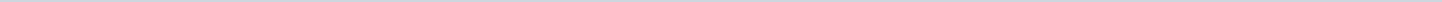 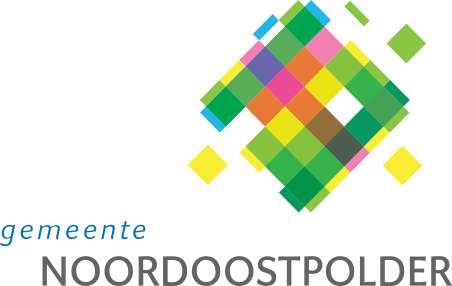 Gemeente NoordoostpolderAangemaakt op:Gemeente Noordoostpolder29-03-2024 06:02Ingekomen stukken2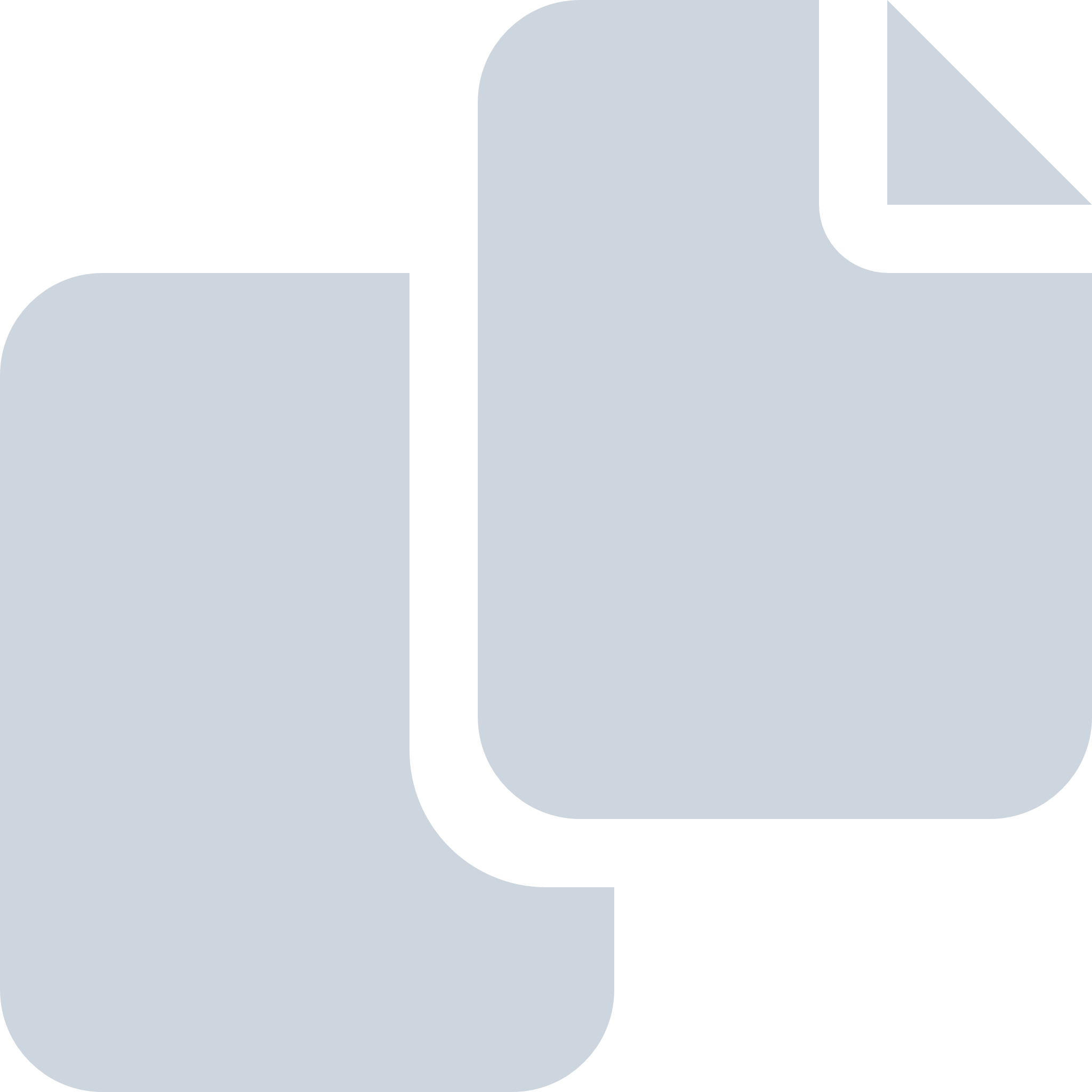 Periode: augustus 2019#Naam van documentPub. datumInfo1.Z00 Raadsvoorstel augustus 201915-08-2019PDF,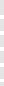 75,14 KB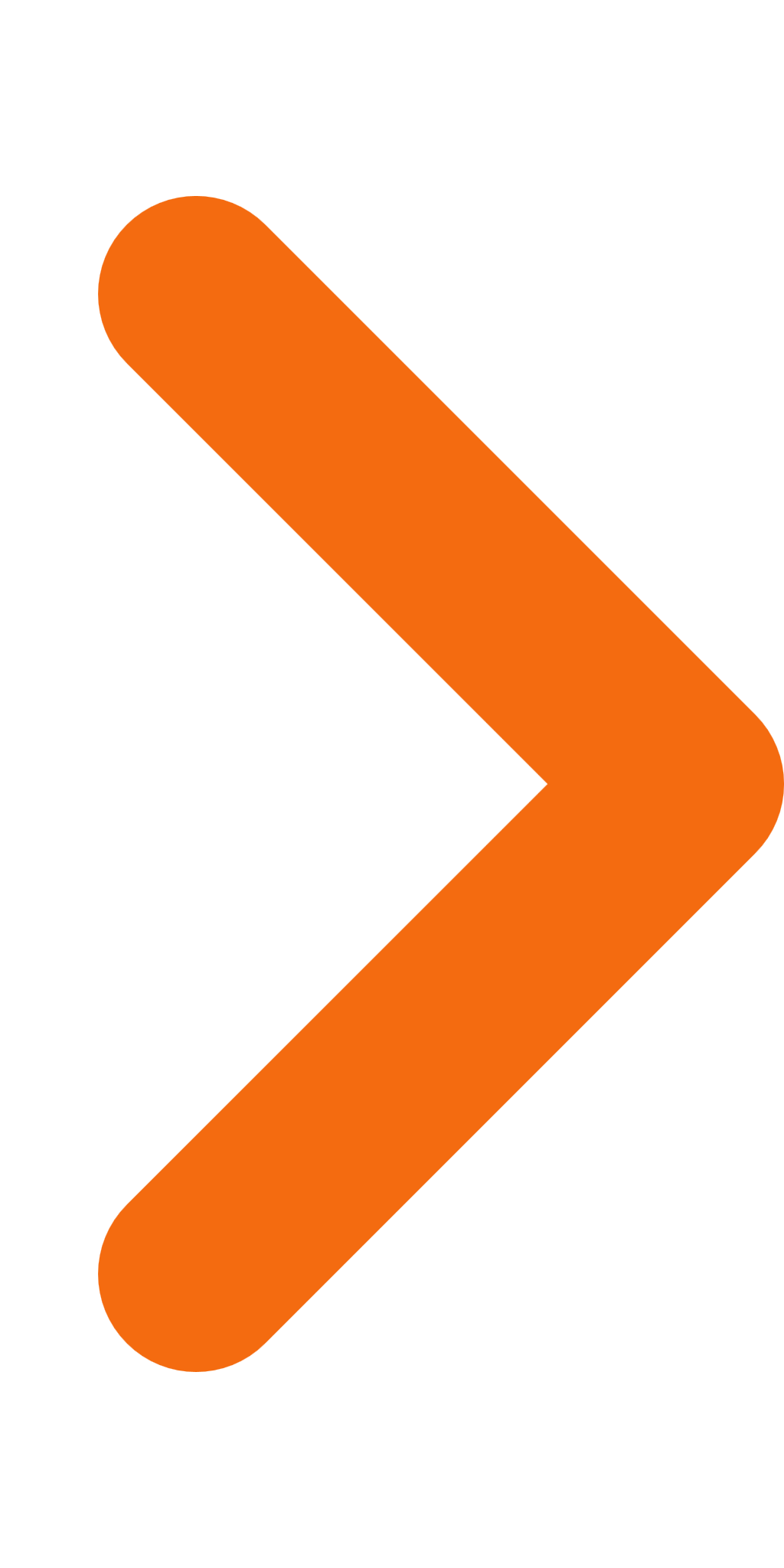 2.Z00 Raadsvoorstel augustus 201922-08-2019PDF,77,01 KB